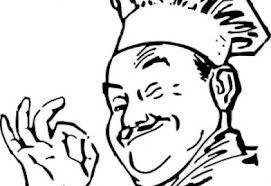 NEDELJNI MENI..............................................B O R A V A KB O R A V A KB O R A V A KB O R A V A KB O R A V A KB O R A V A KB O R A V A KD O R U Č A KD O R U Č A KD O R U Č A KR U Č A KR U Č A KR U Č A KR U Č A KDANDORUČAKNAPITAKUŽINASUPAGLAVNOJELOSALATADESERTponedeljak5.03.2018.HLEB,PILEĆAPAŠTETAČAJPECIVOPARADAJZ ČORBA SA REZANCIMATESTO SA KROMPIROMNARANDŽAutorak6.03.2018.HLEB,VIRŠLA KEČAPČAJPECIVOSUPA SA POVRĆEMMUSAKA SA MLEVENIM MESOMsreda7.03.2018.HLEB MARGARIN PILEĆA PRSAKISELO MLEKOPECIVOGULAŠ SA SVINJSKOM DŽIGERICOM,PIRE KROMPIRKISELI KUPUSčetvrtak8.03.2018.HLEB, MARGARIN ,MEDMLEKOMEKIKEBORANIJA SA SVINJSKIM MESOMpetak09.03.2018.HLEB, JAJE,MILERAMČAJPECIVOPASULJ SA DIMLJENOM SLANINOMCRNI LUK